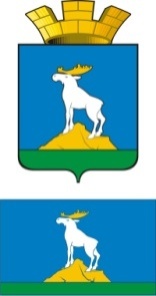  Р А С П О Р Я Ж Е Н И ЕГЛАВЫ НИЖНЕСЕРГИНСКОГО ГОРОДСКОГО ПОСЕЛЕНИЯ27.08.2019 г.             № 48-Р   г. Нижние Серги О проведении Дня солидарности в борьбе с терроризмом на территории Нижнесергинского городского поселения в 2019 годуРуководствуясь Федеральным законом от 06.03.2006 № 35-ФЗ «О противодействии терроризму», Комплексным планом противодействия идеологии терроризма в Российской Федерации на 2019-2023 годы, утвержденного Президентом Российской Федерации 25.12.2018 № Пр-2665, в целях воспитания у молодежи уважения к ценности мирной жизни и увековечения памяти погибших в террористических актах мирных жителей и защитников Отечества: 1. Провести  на территории Нижнесергинского городского поселения с 1 сентября по 09 сентября 2019 года мероприятия, посвященные Дню солидарности в борьбе с терроризмом.2. Утвердить план мероприятий по проведению Дня солидарности в борьбе с терроризмом в 2019 году (прилагается).3. Опубликовать настоящее распоряжение путем размещения полного текста на официальном сайте Нижнесергинского городского поселения в сети «Интернет».	4. Контроль исполнения настоящего распоряжения оставляю за собой.Глава Нижнесергинского городского поселения                                                          А.М. Чекасин       Утвержденраспоряжением главы Нижнесергинского городского поселения от 27.08.2019 № 48-РПлан мероприятий по проведению Дня солидарности в борьбе с терроризмом в 2019 году№ п/пНаименование мероприятияДата и место проведения	Ответственные исполнители1.Проведение заседания оргкомитета26 августаАдминистрация НСГП2.«Дети против терроризма»: подборка детских рисунков для размещения на официальный сайт Нижнесергинского городского поселения30 августа – 4 сентябряАдминистрация НСГП3.«Молодёжь против террора»Оформление информационного стенда30 августа – 4 сентябряМБУ «ДК г. Н-Серги»4.Турнир по футболу среди детских команд, посвященный Дню Знаний и солидарности в борьбе с терроризмом31 августаМКУ «Спорткомитет»5.«Трагедия Беслана – боль России»: информационный буклет1 сентябряДетская библиотека6.«Страшная история терроризма»: распространение листовки01-06 сентябряДетская библиотека7.«Россия против террора!»: выставка-предупреждение02 – 09 сентябряМБУК «Библиотечно-информационный центр»8.«Терроризм: будьте бдительны»: час информации03 сентябряМБУК «Библиотечно-информационный центр»9.«Я рисую мир!»: конкурс рисунков03-06 сентябряДетская библиотека10.День солидарности в борьбе с терроризмом: акция «Мы против террора!»03 сентября Администрация НСГП, муниципальные учреждения культуры и спорта11.«Терроризм- угроза общества»тематическая дискотека03 сентябряМБУ «ДК г. Н-Серги»12.Размещение в СМИ информации о проведении мероприятий30 августа - 10 сентябряАдминистрация НСГП, учреждения культуры и спорта13.Размещение тематических роликов на официальном сайте Нижнесергинского городского поселенияПоказ тематических видеороликов29 августа-03 сентябряАдминистрация НСГПМБУ «ДК г. Н-Серги»